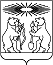 О присвоении статуса единой теплоснабжающей организации в системе теплоснабжения на территории Северо-Енисейского районаВ соответствии с Федеральным законом от 27.07.2010 № 190-ФЗ «О теплоснабжении», постановлением Правительства Российской Федерации от 08.08.2012 № 808 «Об организации теплоснабжения в Российской Федерации и о внесении изменений в некоторые акты Правительства Российской Федерации», руководствуясь статьей 18, 45 Устава Северо-Енисейского района, ПОСТАНОВЛЯЮ:1. Присвоить статус единой теплоснабжающей организации в системе теплоснабжения на территории Северо-Енисейского района муниципальному унитарному предприятию «Управление коммуникационным комплексом Северо-Енисейского района». 2. Контроль за исполнением настоящего постановления оставляю за собой.3. Настоящее постановление вступает в силу со дня его подписания, подлежит опубликованию в газете «Северо-Енисейский Вестник» и размещению на официальном сайте Северо-Енисейского района www.admse.ru.Временно исполняющий полномочияГлавы Северо-Енисейского района,первый заместитель главы района                                                         А. Н. РябцевРОССИЙСКАЯ ФЕДЕРАЦИЯСеверо-Енисейский район Красноярского краяПОСТАНОВЛЕНИЕГЛАВЫ СЕВЕРО-ЕНИСЕЙСКОГО РАЙОНАРОССИЙСКАЯ ФЕДЕРАЦИЯСеверо-Енисейский район Красноярского краяПОСТАНОВЛЕНИЕГЛАВЫ СЕВЕРО-ЕНИСЕЙСКОГО РАЙОНА«23» марта 2021 г.№   7-пггп Северо-Енисейскийгп Северо-Енисейский